     Kildrum Primary        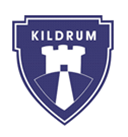 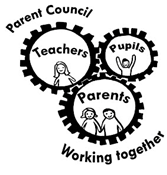 Parent council Feb 2020Welcome,  apologies  Jemma, Gemma, Gillian, Donna                                        School update – Mrs Watt   Treasurer update - Bob          Bank signatories-Funding for pitch area update – Road update-Rotary club – Dig in day- Any other business              